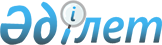 Об утверждении перечня инвестиционных проектов, предлагаемых к финансированию за счет средств негосударственных займов под государственные гарантии, на 2017 годПостановление Правительства Республики Казахстан от 14 апреля 2017 года № 201.
      В соответствии со статьей 216 Бюджетного кодекса Республики Казахстан от 4 декабря 2008 года Правительство Республики Казахстан ПОСТАНОВЛЯЕТ:
      1. Утвердить прилагаемый перечень инвестиционных проектов, предлагаемых к финансированию за счет средств негосударственных займов под государственные гарантии, на 2017 год.
      2. Настоящее постановление вводится в действие со дня его подписания и подлежит официальному опубликованию. Перечень
инвестиционных проектов, предлагаемых к финансированию за счет средств негосударственных займов под государственные гарантии, на 2017 год
      Сноска. Перечень с изменениями, внесенными постановлениями Правительства РК от 27.04.2017 № 226; от 10.05.2017 № 252 (вводится в действие со дня его подписания и подлежит официальному опубликованию); от 08.06.2017 № 352 (вводится в действие со дня его подписания и подлежит официальному опубликованию).
					© 2012. РГП на ПХВ «Институт законодательства и правовой информации Республики Казахстан» Министерства юстиции Республики Казахстан
				
      Премьер-Министр
Республики Казахстан

 Б. Сагинтаев
Утвержден
постановлением Правительства
Республики Казахстан
от 14 апреля 2017 года № 201
№ п/п
Наименование проекта
Общая стоимость проекта (тыс. тенге)
Период реализации (годы)
Размер государственной гарантии
Заемщик
Потен-циальный заимодатель
1
Реконструкция автомобильной дороги республиканско-го значения "Талдыкорган –Калбатау – Усть-Каменогорск" км 287-1073
287562800
2017 – 2020
244428380 тыс. тенге, эквивалент до 796 млн. долларов США
акционерное общество "Национальная компания "ҚазАвтоЖол"
Экспортно-импортный банк Китая
2
Реконструкция автомобильной дороги республиканского значения "Мерке –Бурылбайтал" км 7-273
100446100
2017 – 2020
85379185 тыс. тенге, эквивалент до 253,3 млн. долларов США
акционерное общество "Национальная компания "ҚазАвтоЖол"
Экспортно-импортный банк Китая
3
Финансирование микро, малого и среднего бизнеса через банки второго уровня и микрофинансовые организации за счет средств Азиатского банка развития
72000000 
2017 – 2020
72 млрд. тенге 
акционерное общество "Фонд развития предпринимательства "Даму"
Азиатский Банк Развития
4
Восстановление ирригации и дренажа
53243090 
2017 – 2019
48343720 тыс. тенге эквивалент до 143 млн. долларов США 
республиканское государственное предприятие на праве хозяйственного ведения "Казводхоз" Комитета по водным ресурсам Министерства сельского хозяйства Республики Казахстан
Исламский Банк Развития
5
Реконструкция автомобильной дороги республиканского значения "Калбатау –Майкапшагай" км 906-1321
159069200
2017 – 2041
135208800 тыс. тенге, эквивалент до 434,5 млн. долларов США
акционерное общество "Национальная компания "ҚазАвтоЖол"
Экспортно-импортный банк Китая
6
Реконструкция водохозяйственных и гидромелиоративных систем Актюбинской, Жамбылской и Южно-Казахстанской областей
60871593
2017 – 2036
53868667 тыс. тенге, эквивалент до 180,0 млн. долларов США
республиканское государственное предприятие на праве хозяйственного ведения "Казводхоз" Комитета по водным ресурсам Министерства сельского хозяйства Республики Казахстан
Европейский Банк Реконструкции и Развития
7
Строительство автомобильной дороги Юго-Западный обход города Астаны
68265220
2017 - 2037
57614275 тыс. тенге, эквивалент до 183,95 млн. долларов США
акционерное общество "Национальная компания "ҚазАвтоЖол"
Экспортно-импортный банк Китая